Matthew 19-20; Mark 10; Luke 18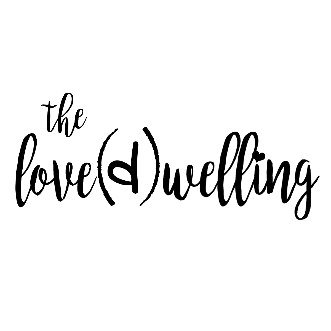 May 13-19Hold Tight"Hey, Dad?" Auggie found Dad outside getting ready to mow the lawn. "What does cleave mean?""What do you mean, Bud?" Dad asked as he leaned on the lawn mower. Auggie handed Dad the phone he read the scripture from. It was in Mark chapter 10. Dad read out loud. "'But from the beginning of the creation God made them male and female.​​​For this cause shall a ​​​man​ leave his father and mother, and cleave to his ​​​wife​;​​​And they twain shall be one flesh: so then they are no more twain, but one flesh.'" Dad handed the phone back to Auggie. "In this scripture, cleave means to hold tight. One day you'll find a special girl and you're going to have to leave your mom and me and hold tight to her. You're going to create your own eternal family, just like Mom and I have.""Yeah and she's going to be smoking hot." Auggie boasted. Dad laughed."I'm sure you'll find a beautiful girl, but what's important is her beauty on the inside. God made females to love, care and nurture the family, while he made males to provide and protect the family.""Yep," Auggie flexed his muscles. "I'm gonna scare all those bad guys away! No one hurts my lady. I'll protect her and my kids!" Dad rolled his eyes and chuckled as Auggie punched the air.  "I'm sure you'll be really brave and your wife will be very sweet." Dad assured with a smirk.  "See, males and females complete each other, and that's how God designed it. He wants a mother and father to be at the head of the family. I found your mom and we got married in the temple. We were sealed for time and all eternity. And when the scripture says to be one flesh, it means to work together as one team in bringing your family back to Heavenly Father's presence. We all want to be together forever.""Yeah, my future wife is so lucky. She gets to be with me for forever," Auggie joked as he walked back inside to read more scriptures."Yes she is," Dad smiled to himself as he turned on the lawn mower.